ＦＡＸ　０２８８－５０－３６３６　　または　メールinfo@nnp.jp　まで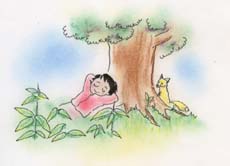 自然計画の 　設定ツアー　春～秋　 お申込用紙※網かけ欄は、自然計画で記入します。・お客様確認　□リピーター割　□青少年割　□送迎　／□受確認書／□保険加入／□ガイド連絡　受付日　　　　　　　年受付日　　　　　　　年月　月　　　　日　　　日（　　）（　　）（　　）（　　）（　　）受付者　受付者　実施日　　　　　　　年実施日　　　　　　　年　　　月　　　月　　　日　　　日（　　）□１日　　□AM　　□PM□１日　　□AM　　□PM□１日　　□AM　　□PM□１日　　□AM　　□PM担当予定担当予定ご希望ツアーご希望ツアー代表の方・お名前・生年月日（ふりがな）　（ふりがな）　（ふりがな）　（ふりがな）　（ふりがな）　（ふりがな）　（ふりがな）　（ふりがな）　（ふりがな）　（ふりがな）　ご希望のレンタル用品名代表の方・お名前・生年月日①①①①①様様S・H　　　　　年　　月　　日　生S・H　　　　　年　　月　　日　生S・H　　　　　年　　月　　日　生ご住所〒〒都道府県都道府県都道府県都道府県市町村市町村市町村ご住所ご連絡先TELFAXFAXご連絡先携帯EmailEmail同行の方・お名前・生年月日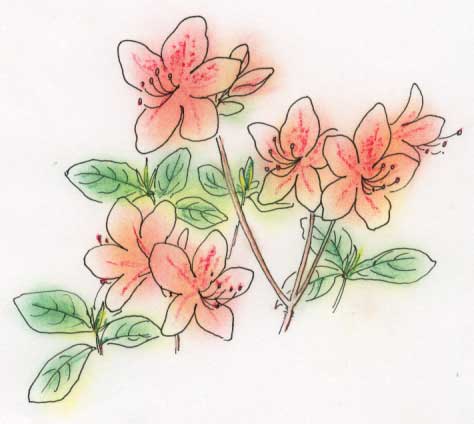 ②②②②②様様S・H　　　　　年　　月　　日　生S・H　　　　　年　　月　　日　生S・H　　　　　年　　月　　日　生同行の方・お名前・生年月日③③③③③様様S・H　　　　　年　　月　　日　生S・H　　　　　年　　月　　日　生S・H　　　　　年　　月　　日　生同行の方・お名前・生年月日④④④④④様様S・H　　　　　年　　月　　日　生S・H　　　　　年　　月　　日　生S・H　　　　　年　　月　　日　生同行の方・お名前・生年月日⑤⑤⑤⑤⑤様様S・H　　　　　年　　月　　日　生S・H　　　　　年　　月　　日　生S・H　　　　　年　　月　　日　生同行の方・お名前・生年月日⑥⑥⑥⑥⑥様様S・H　　　　　年　　月　　日　生S・H　　　　　年　　月　　日　生S・H　　　　　年　　月　　日　生宿泊先～集合場所間の送迎サービスのご利用（先着順４名様まで）宿泊先～集合場所間の送迎サービスのご利用（先着順４名様まで）＊中禅寺温泉バス停～光徳温泉・湯元温泉間のみ送迎可能です。／日によって送迎ができない場合があります。　　　＊中禅寺温泉バス停～光徳温泉・湯元温泉間のみ送迎可能です。／日によって送迎ができない場合があります。　　　＊中禅寺温泉バス停～光徳温泉・湯元温泉間のみ送迎可能です。／日によって送迎ができない場合があります。　　　＊中禅寺温泉バス停～光徳温泉・湯元温泉間のみ送迎可能です。／日によって送迎ができない場合があります。　　　＊中禅寺温泉バス停～光徳温泉・湯元温泉間のみ送迎可能です。／日によって送迎ができない場合があります。　　　＊中禅寺温泉バス停～光徳温泉・湯元温泉間のみ送迎可能です。／日によって送迎ができない場合があります。　　　＊中禅寺温泉バス停～光徳温泉・湯元温泉間のみ送迎可能です。／日によって送迎ができない場合があります。　　　＊中禅寺温泉バス停～光徳温泉・湯元温泉間のみ送迎可能です。／日によって送迎ができない場合があります。　　　＊中禅寺温泉バス停～光徳温泉・湯元温泉間のみ送迎可能です。／日によって送迎ができない場合があります。　　　＊中禅寺温泉バス停～光徳温泉・湯元温泉間のみ送迎可能です。／日によって送迎ができない場合があります。　　　宿泊先～集合場所間の送迎サービスのご利用（先着順４名様まで）宿泊先～集合場所間の送迎サービスのご利用（先着順４名様まで）□希望しない　□希望しない　□希望する⇒乗車希望場所：□希望する⇒乗車希望場所：□希望する⇒乗車希望場所：□希望する⇒乗車希望場所：□希望する⇒乗車希望場所：□希望する⇒乗車希望場所：□希望する⇒乗車希望場所：□希望する⇒乗車希望場所：前夜宿泊先（又は連絡先）前夜宿泊先（又は連絡先）交通手段　　　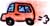 交通手段　　　□車□車□車□電車とバス□電車とバス□電車とバス□電車とバス□その他□その他□その他お支払方法お支払方法□当日現金：領収証の宛名が申込代表者と異なる場合は次に宛名をお書きください　　　　　　　　　　　　　（　　　　　　　　　　　　　　様）□その他（□当日現金：領収証の宛名が申込代表者と異なる場合は次に宛名をお書きください　　　　　　　　　　　　　（　　　　　　　　　　　　　　様）□その他（□当日現金：領収証の宛名が申込代表者と異なる場合は次に宛名をお書きください　　　　　　　　　　　　　（　　　　　　　　　　　　　　様）□その他（□当日現金：領収証の宛名が申込代表者と異なる場合は次に宛名をお書きください　　　　　　　　　　　　　（　　　　　　　　　　　　　　様）□その他（□当日現金：領収証の宛名が申込代表者と異なる場合は次に宛名をお書きください　　　　　　　　　　　　　（　　　　　　　　　　　　　　様）□その他（□当日現金：領収証の宛名が申込代表者と異なる場合は次に宛名をお書きください　　　　　　　　　　　　　（　　　　　　　　　　　　　　様）□その他（□当日現金：領収証の宛名が申込代表者と異なる場合は次に宛名をお書きください　　　　　　　　　　　　　（　　　　　　　　　　　　　　様）□その他（□当日現金：領収証の宛名が申込代表者と異なる場合は次に宛名をお書きください　　　　　　　　　　　　　（　　　　　　　　　　　　　　様）□その他（□当日現金：領収証の宛名が申込代表者と異なる場合は次に宛名をお書きください　　　　　　　　　　　　　（　　　　　　　　　　　　　　様）□その他（□当日現金：領収証の宛名が申込代表者と異なる場合は次に宛名をお書きください　　　　　　　　　　　　　（　　　　　　　　　　　　　　様）□その他（ツアーを何でお知りになりましたか？ツアーを何でお知りになりましたか？□インターネット　□アウトドア店等のリーフレット（店名　　　　　　　　　　）□知人の紹介□宿の紹介又は宿にあるリーフレット（宿名　　　　　　　　　　　）□当社 又はホテル等のツアーリピーター　　　□その他（□インターネット　□アウトドア店等のリーフレット（店名　　　　　　　　　　）□知人の紹介□宿の紹介又は宿にあるリーフレット（宿名　　　　　　　　　　　）□当社 又はホテル等のツアーリピーター　　　□その他（□インターネット　□アウトドア店等のリーフレット（店名　　　　　　　　　　）□知人の紹介□宿の紹介又は宿にあるリーフレット（宿名　　　　　　　　　　　）□当社 又はホテル等のツアーリピーター　　　□その他（□インターネット　□アウトドア店等のリーフレット（店名　　　　　　　　　　）□知人の紹介□宿の紹介又は宿にあるリーフレット（宿名　　　　　　　　　　　）□当社 又はホテル等のツアーリピーター　　　□その他（□インターネット　□アウトドア店等のリーフレット（店名　　　　　　　　　　）□知人の紹介□宿の紹介又は宿にあるリーフレット（宿名　　　　　　　　　　　）□当社 又はホテル等のツアーリピーター　　　□その他（□インターネット　□アウトドア店等のリーフレット（店名　　　　　　　　　　）□知人の紹介□宿の紹介又は宿にあるリーフレット（宿名　　　　　　　　　　　）□当社 又はホテル等のツアーリピーター　　　□その他（□インターネット　□アウトドア店等のリーフレット（店名　　　　　　　　　　）□知人の紹介□宿の紹介又は宿にあるリーフレット（宿名　　　　　　　　　　　）□当社 又はホテル等のツアーリピーター　　　□その他（□インターネット　□アウトドア店等のリーフレット（店名　　　　　　　　　　）□知人の紹介□宿の紹介又は宿にあるリーフレット（宿名　　　　　　　　　　　）□当社 又はホテル等のツアーリピーター　　　□その他（□インターネット　□アウトドア店等のリーフレット（店名　　　　　　　　　　）□知人の紹介□宿の紹介又は宿にあるリーフレット（宿名　　　　　　　　　　　）□当社 又はホテル等のツアーリピーター　　　□その他（□インターネット　□アウトドア店等のリーフレット（店名　　　　　　　　　　）□知人の紹介□宿の紹介又は宿にあるリーフレット（宿名　　　　　　　　　　　）□当社 又はホテル等のツアーリピーター　　　□その他（ご質問・その他ご質問・その他